International Situations Project TranslationBrief Behavior Inventory (BBI) – 16 itemsTranslation provided by:Ágota Kun, Budapest University of Technology and Economics, BudapestZoltán Vass, Karoli Gaspar University of the Reformed Church in Hungary,BudapestMate Smohai, Karoli Gaspar University of the Reformed Church in Hungary, BudapestThe International Situations Project is supported by the National Science Foundation under Grant No. BCS-1528131. Any opinions, findings, and conclusions or recommendations expressed in this material are those of the individual researchers and do not necessarily reflect the views of the National Science Foundation.International Situations ProjectUniversity of California, RiversideDavid Funder, Principal InvestigatorResearchers:  Gwendolyn Gardiner, Erica Baranski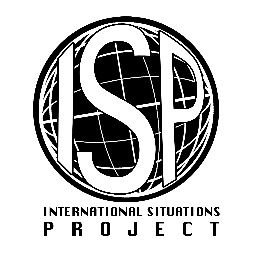 English VersionTranslation (Hungarian)Extremely uncharacteristicNagyon nem jellemzőQuite uncharacteristicMeglehetősen nem jellemzőFairly uncharacteristicEléggé nem jellemzőSomewhat uncharacteristicEnyhén nem jellemzőRelatively neutralJellemző is, meg nem isSomewhat characteristicEnyhén jellemzőFairly characteristicEléggé jellemzőQuite characteristicMeglehetősen jellemzőExtremely characteristicNagyon jellemző1.     I tried to control the situation.1.     Megpróbáltam irányítani a helyzetet.2.     I said negative things about myself.2.     Negatív dolgokat mondtam magamról.3.     I behaved in a competitive manner.3.     Versengő módon viselkedtem.4.     I displayed ambition.4.     Ambíciót mutattam.5.     I dominated the situation.5.     Uraltam a helyzetet.6.     I showed high enthusiasm and a high energy level.6.     Nagy lelkesedést és nagy mennyiségű energiát mutattam..7.     I engaged in physical activity.7.     Fizikai aktivitást végeztem.8.     I concentrated on or worked at a hard task.8.     Nagyon koncentráltam vagy dolgoztam egy feladaton.9.     I was reserved and unexpressive.9.     Tartózkodó voltam és kifejezéstelen.10.   I was physically animated, moved around.10.   Fizikailag élénk voltam, körbe mozogtam.11.   I was interested in what someone had to say.11.   Érdekelt, mit mondanak mások.12.   I sought advice.12.   Tanácsot kértem.13.   I acted playful.13.   Játékosan viselkedtem.14.   I expressed self-pity or feelings of victimization.14.   Önsajnálatot fejeztem ki, áldozatnak éreztem magam.15.   I spoke in a loud voice.15.   Nagy hanggal beszéltem.16.   I exhibited a high degree of intelligence.16.   Nagyfokú intelligenciáról tettem tanúbizonyságot.